This document contains fillable forms so the document is protected. Use arrow keys to navigate and fill the contents.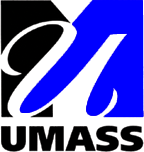 Shriver Center/University of Massachusetts Medical SchoolLeadership Education in Neurodevelopmental Disabilities (LEND) ProgramLEND Fellowship Application FormPlease complete this form and submit with the following materials:A current curriculum vitae or resuméOfficial undergraduate and graduate school transcripts (if applicable)Personal statementTwo professional references (see website for reference form)	All required information must be submitted by the deadline (June 1, 2021) in order to be considered for the 2021-22 academic year. PERSONAL INFORMATIONLast Name:	     First Name:	     Date of Birth: 	     Gender: 	     Current AddressStreet: 	     City/Town  and Zip Code:	     Phone NumbersWork: 	     Home: 		     Cell: 	     Email Email #1:      Email #2:      How did you learn about the LEND program?EDUCATIONCollege/University Attended     Degree (s)     Major     Date of DegreeOther Training (e.g., special courses, certificates, etc.) Please include dates:Honors/Prizes Received:PROFESSIONAL/WORK HISTORY (List most recent first – you may use an extra sheet of paper if you need to list additional positions)Organization     Location     Position     DatesVOLUNTEER WORK RELEVANT TO THE LEND FELLOWSHIPOrganization     Location     Position     DatesPLEASE PROVIDE A BRIEF DESCRIPTION OF ANY OTHER RELEVANT EXPERIENCE THAT YOU WISH TO LET US KNOW ABOUT.PERSONAL STATEMENTOn a separate sheet of paper, please write (type) a personal statement of your professional and personal philosophy, short- and long-term goals, and how your involvement with the LEND program will help you achieve these goals.  If you are planning to apply for the Masters of Public Administration (MPA) degree at Suffolk University, please include how that program will help facilitate your professional development.  Make particular reference to your personal and/or professional experience and work with people with disabilities and how that has informed your professional goals and aspirations.  Please also describe how you have demonstrated leadership in the past (personally and/or professionally), and provide examples of your leadership potential.Please check one of the following: I plan to apply for the Masters in Public Administration (MPA) program at Suffolk University I do not plan to apply to the MPA program I need more information about the MPA program before I make a decision about applyingI certify that all the information in this application is correct and accurate:SignatureDateCHECKLIST  Is your application complete?  Completed LEND Fellowship application form Personal Statement Two (2) Professional References (see LEND website for form) Curriculum Vitae or Resumé Official College/Graduate School transcripts (may be sent separately by schools)EMAIL TO:Email:  Donna.Caira@umassmed.eduPhone: (774) 455-655